Привязочный чертеж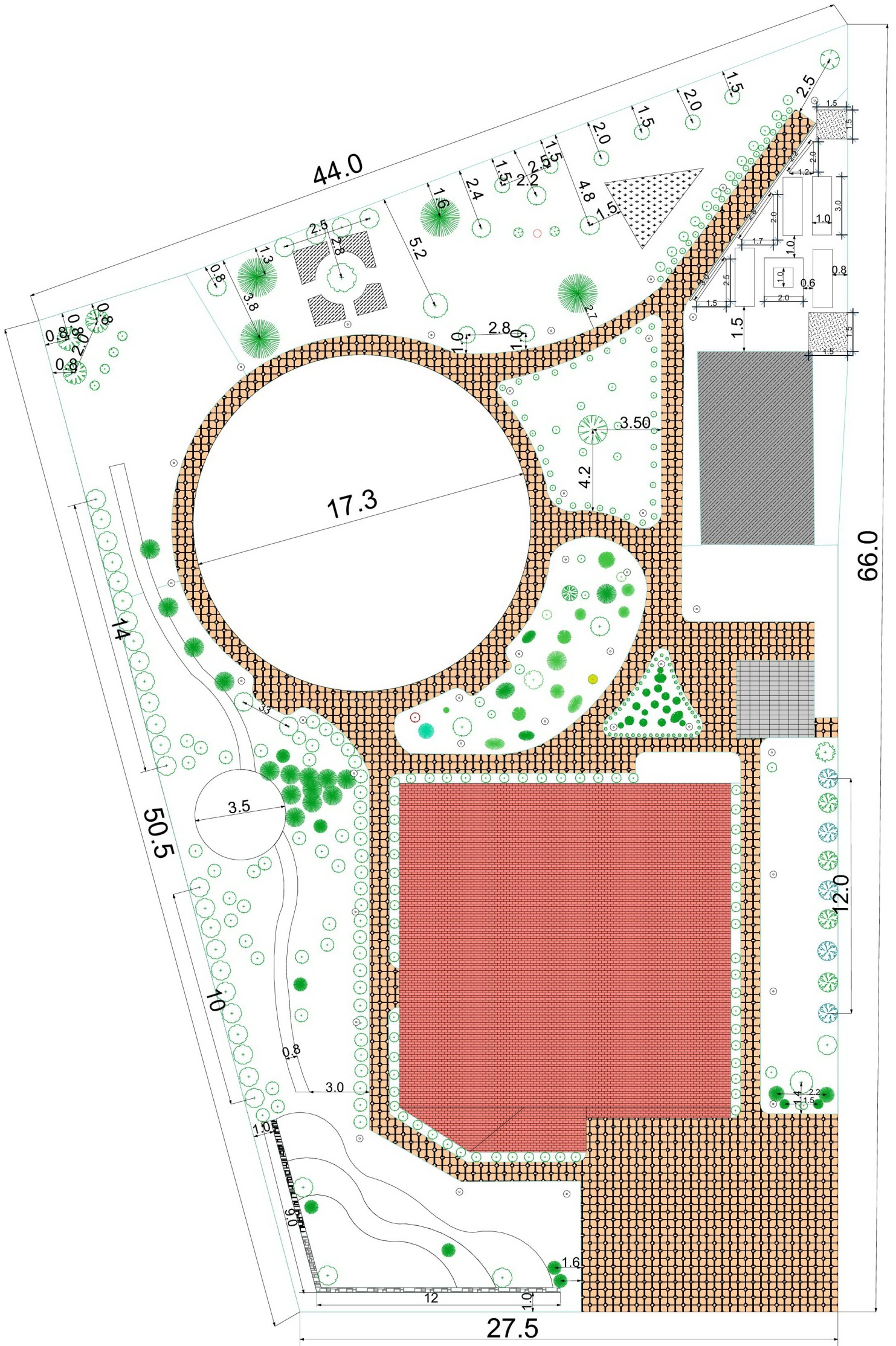 